Fragile label: 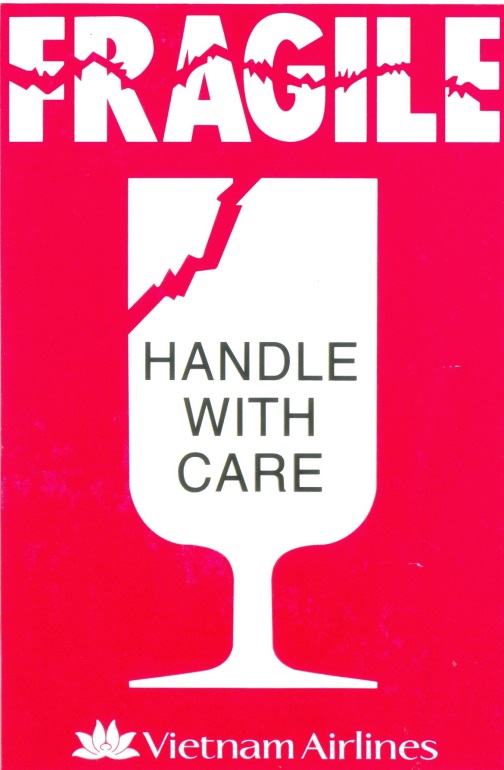 